CIÊNCIA &ENSINOISSN: 1980-8631Vol. # | Nº. # | Ano 201#autor1afiliação institucional autoremailautor@dominioautor2afiliação institucional autoremailautor@dominioautor3afiliação institucional autoremailautor@dominioTÍTULO DO TRABALHO TODAS EM MAIÚSCULAS Aqui pode ser colocado um Subtítulo que é opcional___________________________________RESUMOO resumo deve constituir-se num texto redigido de forma cursiva (sem parágrafos e com no mínimo 100 e no máximo 150 palavras), conciso e objetivo, respeitando a estrutura do original e reproduzindo apenas as informações mais significativas, como: objetivos, metodologia de pesquisa, resultados e conclusões. Limita-se a um parágrafo, devendo incluir palavras representativas do assunto (palavras-chave). Deve-se evitar, no resumo: abreviaturas, símbolos, fórmulas, diagramas e notas de rodapé que não sejam absolutamente necessários à sua compreensão, bem como comentários, críticas e julgamento pessoal; palavras e/ou expressões supérfluas (O RESUMO DEVE SER INSERIDO NOS METADADOS DA NA SUBMISSÃO). Palavras-chave: Lista de palavras-chave. Separadas por ponto. Letra inicial maiúscula. De três a cinco palavras-chave.___________________________________ABSTRACT (Opcional)The abstract should be written in just one paragraph (usually between 100 and 150 words) using an objective and concise discourse with respect to the original article’s content and structure. It is relevant condensed peace of information that reflects the article’s significant information, i.e., research goals, methodology, tests and results, insights and conclusions. The abstract paragraph must show a direct association with the article keywords. It should not be confused with the introduction and must not contain abbreviations, symbols, formulas, diagrams, footnotes, references to literature or figures. Besides, the description of e personal criticism or points of view is not acceptable. Keywords: Keyword list. Separated by semicolons. Initial capital letter. From three to five keywords.1 IntroduçãoA intenção deste template é padronizar a formatação dos artigos encaminhados à Ciência & Ensino – C&E, com vistas a melhorar a qualidade dos trabalhos, buscando a excelência na publicação científica. Assim, tais padrões estão adequados às revistas e aos critérios de indexação da base SciELO (Scientific Electronic Library Online). Este plano de ação tem como objetivos principais:Facilitar a correção dos textos.Auxiliar o autor no processo de formatação. Adequação da periodicidade das publicações aos critérios SciELO.Fortalecer o Comitê Editorial da Revista Ciência & Ensino.Padronizar o estilo e layout da revista (capas, logotipos, diagramação e conteúdo).Para atender o objetivo de padronização de estilo e layout, apresenta-se neste documento o modelo de formatação de artigo científico criado para o programa Microsoft Word. Portanto, os artigos prontos devem ser submetidos utilizando o padrão descrito neste documento. As normas de publicação da C&E, disponíveis no site <http://prc.ifsp.edu.br/ojs/index.php/cienciaeensino/index>, estão embutidas nos formatos apresentados neste modelo. Vale lembrar que os artigos serão submetidos à avaliação dos membros da Comissão Científica da revista e de pareceristas ad hoc. Se necessário, os artigos serão encaminhados novamente aos autores para revisão. A versão final do artigo será disponibilizada no site da revista no formato Portable Document Format (PDF).A adoção de um modelo para os artigos possui benefícios que vão além da simplificação do trabalho dos autores. Uma vez que a equipe editorial da revista receba os artigos prontos, ou com baixos índices de inconformidades, reduz-se consideravelmente o prazo de editoração, permitindo adequar a periodicidade das edições aos padrões da base SciELO. 2 DESENVOLVIMENTOA CIÊNCIA & ENSINO é destinada a professores de ciências do Ensino Fundamental, Médio, Superior e seus formadores, publica, nas suas diversas seções, textos submetidos para publicação e também escritos a convite dos Editores da revista. Seu objetivo principal é contribuir para a leitura do professor. Além dos dois números regulares que compõem cada volume anual da revista, a Ciência & Ensino publica números extras especiais temáticos, a partir de propostas submetidas por organizadores aos Editores. A revista é composta pelas seguintes seções:ARTIGOSTextos em qualquer gênero: narrativas, relatos de experiências, ficções, ensaios, revisões bibliográficas e artigos de pesquisa e de divulgação/popularização de pesquisas.EM FOCOTextos de particular interesse atual ou "eterno" interesse.DEBATEDois ou mais textos que apresentem visões diferentes sobre um mesmo tema; ou textos cujo assunto seja considerado polêmico no campo da Educação e do Ensino de Ciências ou que apresentem visões diferentes de textos já publicados na revista.MAIS CIÊNCIATexto de "divulgação científica", ou seja, em que o foco principal esteja nos conhecimentos científicos.VISUALIDADESEsta seção comporta dois tipos de textos: 1. Textos imagéticos, incluindo audiovisuais, com título, autores e acompanhados de um breve texto verbal (não mais que 2000 caracteres com espaços) apenas contextualizando a produção do texto (aspectos das suas condições de produção; por exemplo, se remetem a uma exposição, se foram produzidas numa oficina, em sala de aula etc.); 
2. Leituras de textos imagéticos e audiovisuais, qualquer tipo, desde fotografias, pinturas, quadrinhos, outdoors, documentários, TV, filmes etc., que tenham relação com a ciência e tecnologia ou com seu ensino.RESENHAResenhas de livros e artigos.A publicação de artigos está condicionada a pareceres de membros do Conselho Editorial ou de colaboradores ad hoc. Todos os textos enviados para a revista serão submetidos a um processo de avaliação, realizada por pares, ficando preservada pelo Conselho Editorial a identificação dos avaliadores e dos autores.3 CONTINUAÇÃO DO DESENVOLVIMENTOA seleção de artigos para publicação toma como critérios básicos sua contribuição à educação e à linha editorial da Revista, a originalidade do tema ou do tratamento dado ao mesmo, assim como a consistência e o rigor da abordagem teórico-metodológica. Eventuais modificações de estrutura ou de conteúdo, sugeridas pelos pareceristas ou pelo Conselho Editorial, só serão incorporadas mediante concordância dos autores.A Ciência & Ensino também aceita para publicação resumos de trabalhos acadêmicos (monografias, dissertações e teses) e resenhas. É importante lembrar que o artigo deve conter no mínimo 10 e no máximo 12 páginas. 3.1 Subdivisão do textoAs Referências devem conter exclusivamente os autores e textos citados no trabalho e ser apresentadas ao final do texto, em ordem alfabética, obedecendo às normas atualizadas da ABNT (NBR 6023). Materiais que não contenham as referências ou que as apresentem de forma incorreta não serão considerados para análise e publicaçãoPercebe-se que o template possibilita maior facilidade na formatação do texto. Apenas copie e cole o texto, respeitando os padrões aqui estabelecidos. Caso seja necessário utilizar figuras, recomenda-se a formatação abaixo.Vale lembrar que os elementos gráficos (imagens, tabelas, quadros, gráficos etc) devem ser apresentados no corpo do texto, sendo numerados e titulados e apresentar indicação das fontes que lhes correspondem. 3.2 Mais informações sobre a formatação Não há necessidade do preenchimento do nome da revista e os dados da edição (número, volume e ano), pois isso será feito posteriormente. Caso vocês considerem necessário utilizar uma tabela na exposição dos dados coletados, utilizem esse padrão. Tabela 1 – Dados de Identificação das Escolas PesquisadasPor fim, é preciso ficar atento para não colocar quadro no lugar de tabela. A seguir, apresentaremos como utilizar a opção quadro, lembrando que o mesmo deve, assim como tabelas e figuras, vir numerado de forma sequencial.Quadro 2 – Entrevista com a Diretora da Escola 1Fonte: organizado pelo pesquisador (2011), a partir dos dados coletados em pesquisa.4 mais uma seção do dESENVOLVIMENTOEsse documento foi elaborado para sua confecção utilizado os seguintes parâmetros: O texto se encontra no formato solicitado? No máximo 12 páginas, em Word, em formato A4; espaçamento 1,5 entre linhas; todas as margens 2,0 cm; parágrafos justificados.A paginação a partir da primeira página, alinhado na parte inferior da folha. Na primeira página deverá constar o título em letras maiúsculas, seguido de subtítulo, se houver. Os nomes dos autores, afiliação institucional e e-mail para contato ficam à esquerda.As fontes utilizadas neste documento são basicamente Arial, Arial Narrow e Candara. A opção por fontes não serifadas como base para os textos se deu pelo fato do bom resultado final em arquivos de formato PDF, o que torna a leitura mais agradável. 4.1 Citações e referênciasA citação e a correspondente apresentação de referências concentram, normalmente, o maior número de inconformidades dos artigos. Nesta subseção serão apresentados exemplos de citações e referências com o objetivo de auxiliar vocês. Os padrões e exemplos apresentados na sequência foram baseados no sistema de chamada autor-data, conforme a NBR 6023-2002 e NBR 10520-2002.As Referências devem conter exclusivamente os autores e textos citados no trabalho e ser apresentadas ao final do texto, em ordem alfabética, obedecendo às normas atualizadas da ABNT. Materiais que não contenham as referências ou que as apresentem de forma incorreta não serão considerados para análise e publicação.4.2 Citações indiretasAs referências sem citações literais devem ser incorporadas ao texto, entre parênteses, indicando o sobrenome do autor em letras maiúsculas e o ano da publicação (SOBRENOME DO AUTOR, ano). A indicação de páginas é opcional, uma vez que a citação faz uma referência indireta à origem das ideias. Este parágrafo é um exemplo de uma citação indireta para um livro. Citações indiretas visam referenciar o texto no qual o autor baseou suas ideias (GOMES, 1998).4.3 Citações diretasQuando o autor citado integra a frase, só o ano e página serão colocados entre parênteses. Por exemplo, Autor (ano, p. xx-yy) é uma forma de citação direta. O sobrenome do autor, neste caso, terá apenas a primeira letra em maiúsculo, pois faz parte do texto.Este parágrafo é um exemplo de uma citação direta para um artigo e/ou matéria de um periódico (revista, boletim etc.). São exemplos de publicações periódicas: fascículo ou número de revista, número de jornal, artigos científicos de revistas, editoriais, matérias jornalísticas, seções, reportagens, etc. Segundo relato publicado por Sekeff (2002, p. 30-36), as citações diretas são transcrições textuais de parte da obra do autor consultado.4.4 Citações diretas com mais de três linhasAs citações diretas de mais de três linhas serão destacadas no texto em parágrafo especial, justificadas, com  de margem esquerda e espaçamento simples. Ao final, apresenta-se (SOBRENOME DO AUTOR, ano, p. xx-yy).Como um exemplo de citação direta com mais de três linhas, ilustra-se a citação de uma monografia em meio eletrônico (livro e/ou folheto). A introdução apresentada por Assis (2000) demonstra um alto domínio da língua Portuguesa:As crônicas da vila de Itaguaí dizem que em tempos remotos vivera ali um certo médico, o Dr. Simão Bacamarte, filho da nobreza da terra e o maior dos médicos do Brasil, de Portugal e das Espanhas. Estudara em Coimbra e Pádua. Aos trinta e quatro anos regressou ao Brasil, não podendo el-rei alcançar dele que ficasse em Coimbra, regendo a universidade, ou em Lisboa, expedindo os negócios da monarquia. (ASSIS, 2000, p. 1).Para as citações longas como a exemplificada acima, deve-se utilizar fonte em tamanho 10, espaçamento entre linhas simples, com recuo de 4 centímetros a partir da margem esquerda.4.5 Citações diretas com menos de três linhasAs transcrições literais curtas serão integradas ao parágrafo, colocadas entre aspas e seguidas pelo sobrenome do autor do referido texto (com letras maiúsculas), ano de publicação e página(s) do texto citado, entre parênteses (SILVA; SOUZA; DEMAIS, ano, p. xx-yy). O texto em destaque deverá aparecer entre aspas, não sendo permitido a utilização de formatação em itálico, negrito ou sublinhado. Este parágrafo é um exemplo de uma transcrição direta de até três linhas de um artigo de jornal. A investigação afirma que “antes do recesso parlamentar de julho, a CPI havia aprovado requerimento com a solicitação às operadoras para o envio de informações sobre 409 mil grampos telefônicos autorizados pela Justiça em  (GUERREIRO; GIRALDI, 2008). 4.6 Notas de RodapéPara facilitar o trabalho de formatação do artigo científico, sugere-se evitar a criação de notas de rodapé, uma vez que o controle das mesmas não é algo muito fácil com o uso do programa Word. É usual encontrar problemas de notas que insistem em se posicionarem na página seguinte àquela desejada. Além disso, destaca-se que referências bibliográficas não devem ser colocadas em notas de rodapé.CONSIDERAÇÕES FINAISA intenção da C&E com este documento é facilitar o trabalho de todos os interessados. Além disso, abre-se um importante canal para o envio de críticas e sugestões, com objetivo de alimentar o processo contínuo de melhoria da qualidade do nosso trabalho. O contato deve ser estabelecido por meio do endereço eletrônico: vcmontanher@gmail.com.REFERÊNCIAS BRASIL. Medida provisória nº. 1.569-9, de 11 de dezembro de 1997. Estabelece uma multa em operações de importação, e dá outras providências. Diário Oficial [da] República Federativa do Brasil, Poder Executivo, Brasília, DF, 14 dez. 1997. Seção 1, p. 29514.______. Superior Tribunal de Justiça. Habeas-corpus nº. 181.636-1, da 6ª. Câmara Cível do Tribunal de Justiça do Estado de São Paulo, Brasília, DF, 6 de dezembro de 1994. Lex: jurisprudência do STJ e Tribunais Regionais Federais, São Paulo, v. 10, n. 103, p. 236-240, mar. 1998.COSTA, V. R. À margem da lei: o Programa Comunidade Solidária. Em Pauta: revista da Faculdade de Serviço Social da UERJ, Rio de Janeiro, n. 12, p. 131-148, 1998.GOMES, L. G. F. F. Novela e sociedade no Brasil. Niterói: EdUFF, 1998.PUCCI, B.; OLIVEIRA, N. R.; SGUISSARDI, V. O ensino noturno e os trabalhadores. 2. ed. São Carlos: EdUFSCar, 1995. 148 p.REVISTA BRASILEIRA DE GEOGRAFIA. Rio de Janeiro: IBGE, 1939- . Trimestral.SÃO PAULO (Estado). Decreto nº. 42.822, de 20 de janeiro de 1998. Lex: coletânea de legislação e jurisprudência, São Paulo, v. 62, n. 3, p. 217-220, 1998.SILVA, M. M. L. Crimes da era digital. .Net, Rio de Janeiro, nov. 1998. Seção Ponto de Vista. Disponível em: <http://www.brazilnet.com.br/contexts/brasilrevistas.htm>. Acesso em: 28 nov. 1998.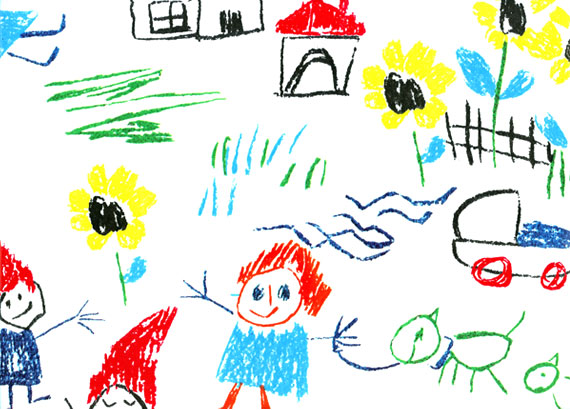 Figura 1: Desenho infantil.Fonte: <http://www.google.com.br>. Acesso em 12 ago. 2011.Título Coluna [Unidade]Título Coluna [Unidade]Título Coluna [Unidade]TotalEscola 11236Escola 245615Escola 378924Escola 410111233Pergunta 1: “O que é gestão escolar democrática e participativa?”“Para mim, gestão escolar e participativa é abrir as portas da escola aos fins de semana para a comunidade jogar bola na quadra”.